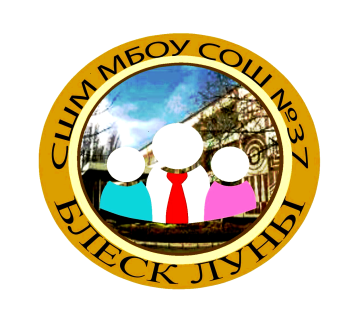 Внимание!!!               С 01.09.2022 в нашей школе работает психологический клуб        «Ветер Перемен» С 01.10.2022 года в МАОУ СОШ№37 открыт набор в команду медиаторов «БЛЕСК ЛУНЫ» СЛУЖБЫ ШКОЛЬНОЙ МЕДИАЦИИ,(которая призвана оказывать помощь всем участникам образовательного процесса в разрешении конфликтных ситуаций, возникающих в образовательной организации.)Подробную информацию можно узнать у наших школьных психологов и у медиаторов-волонтеров:Текоев Сергей (капитан - медиатор)-11БТутушина Полина (медиатор-волонтер)-11БМельникова Алина (медиатор-волонтер)- 10АМальцева Вера (медиатор-волонтер)-9АНовикова Алёна (медиатор-волонтер)-9БЗотов Платон (медиатор-волонтер)-9ГУшаков Тихомир (медиатор)-7ВСавинова Анжелика (медиатор-волонтер)-7ДЗотов Лукьян (медиатор-волонтер)-6ВИванова Юля (медиатор-волонтер)-6ВМищенко Светлана (медиатор-волонтер)-5АБелова Александра (медиатор-волонтер)-5АШкуренко Вероника (медиатор-волонтер)-5А  Куратор Службы Школьной Медиации - Наталья Ивановна Мищенко (педагог-психолог).     